News From First Grade!Happy Fall (though it has felt like summer)!  We have been very busy in First Grade!  Students spent the first few weeks reviewing kindergarten skills and being assessed.  We are currently working on Superkids unit 2. The spelling and memory word patterns are wh (question words), sh and th; these patterns can be pretty challenging, so please help your little Tiger prepare for their Friday spelling test! This year, most of our spelling and memory word work activities are being completed in our interactive journals, so you might not see many of these things coming home (the journal will be sent home when it is filled).  We are also focusing on informative writing; asking and answering interview questions, finding answers to research questions, and writing and illustrating facts.  When you have time, please stroll through the primary hall and look at our “Writing is on the Wall” samples.  Our students are growing as writers!  We are looking forward to meeting with parents/guardians on conference night October 12th!The First Grade Team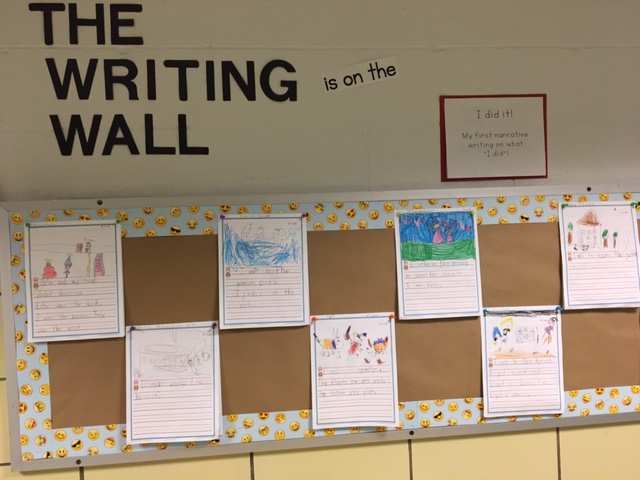 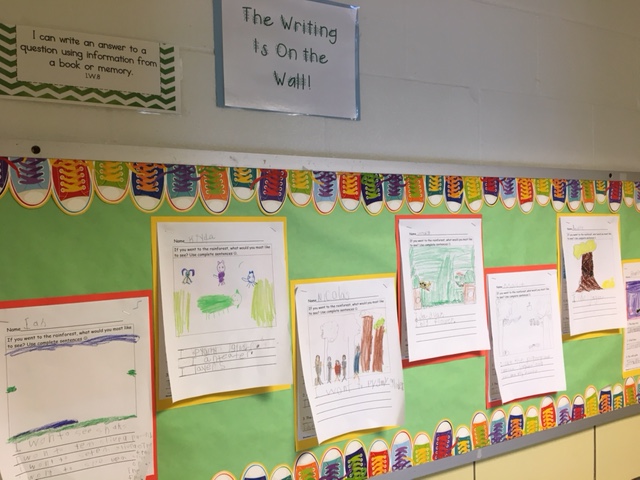 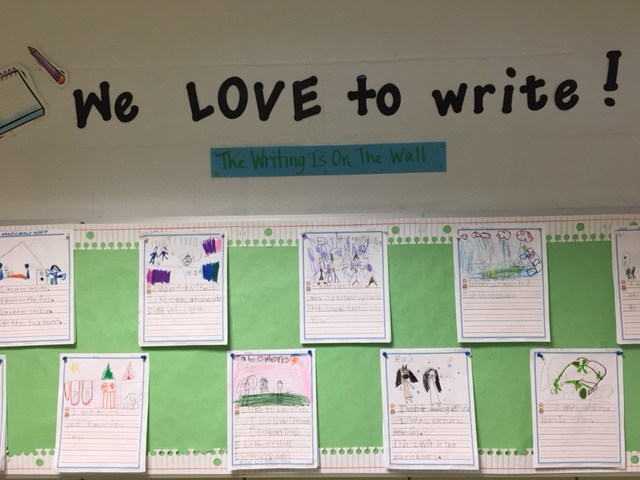 